CPD Portfolio for:___________________													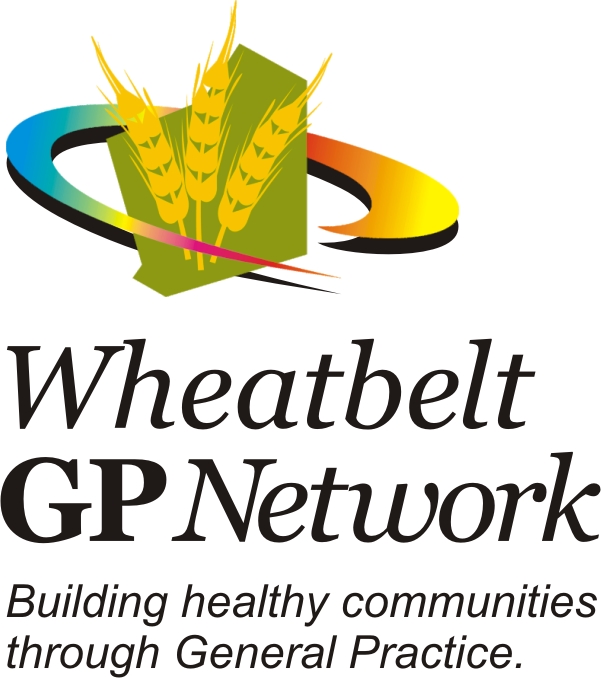 Learning Needs Plan Examples:Update wound management knowledge to improve patient outcomesIncrease knowledge about diabetes managementImprove IT skills to assist with the completion of health assessmentsExpand scope of practice for ear syringingCultural awareness CPR updateDateLearning needActivityEvaluation/ReflectionCPD Hours